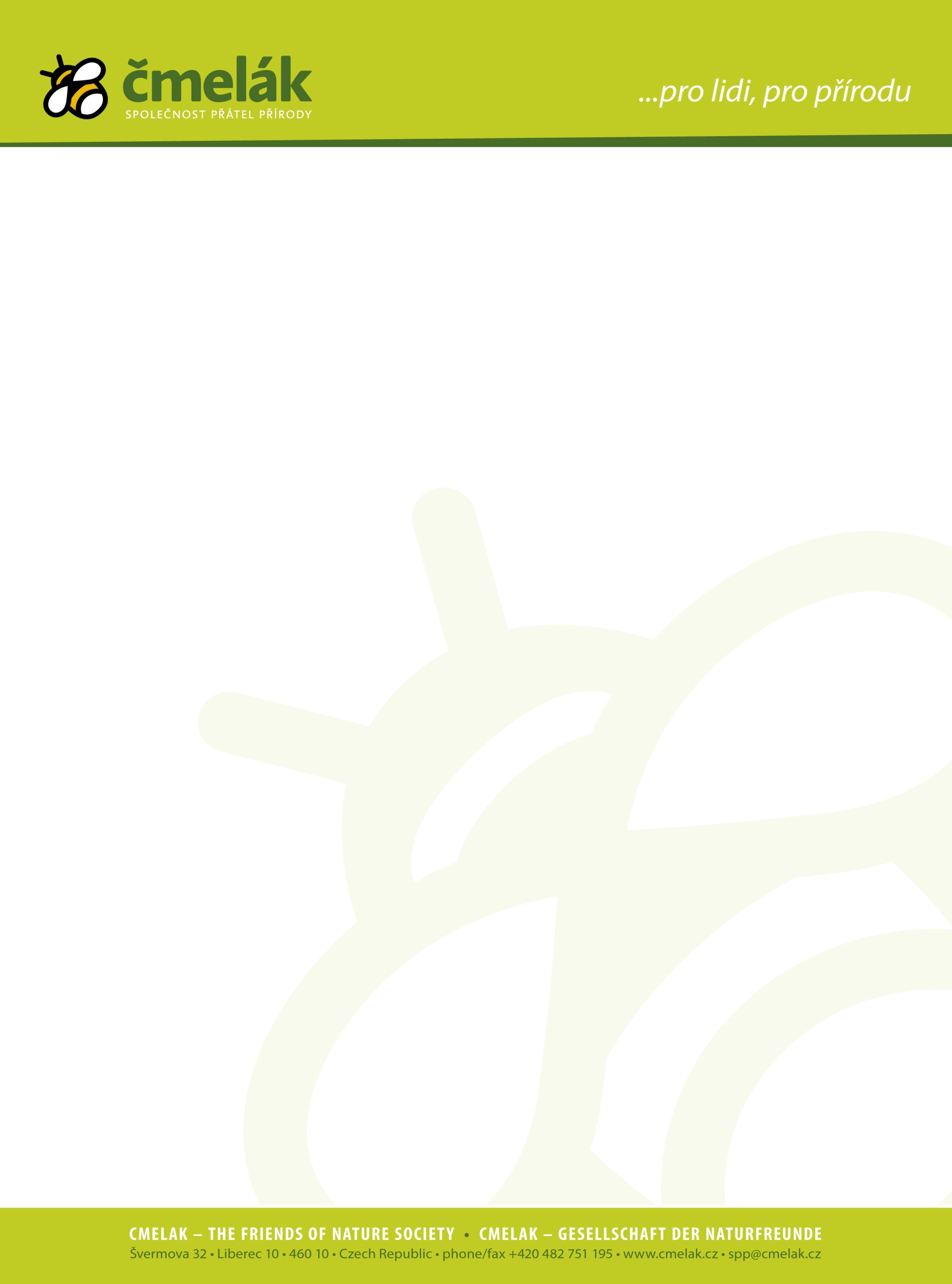 Tisková zprávaPřínos Mokřadů Jablonné si budou moci návštěvníci sami vyzkoušet(Liberec/Jablonné v Podještědí 15. 12. 2015) V obnovených Mokřadech Jablonné v Podještědí přibydou tři nová interaktivní zastavení naučné stezky. V souladu s mottem „zažít a pochopit“ prvky přiblíží návštěvníkům, jak jsou mokřady lidem přínosné. Slavnostní odhalení, které pořádá nezisková organizace Čmelák, se uskuteční v pátek 18. 12. od 10 hodin.    Napáchá při povodních více škody rovné, nebo klikaté koryto? Jak funguje přírodní klimatizace? Stopy jakých živočichů můžete v mokřadech objevit? Odpovědi získáte novou zábavnou formou. „Chceme, aby návštěvníci pozitiva mokřadů zažili na vlastní kůži. V dřevěném modelu krajiny si mohou pouštět vodu v rovné, či meandrující řece a porovnat důsledky. Na modelu stromu pumpováním vody a jejím následným rozprašováním objeví opomíjenou energii rostlin. A živočichy poznané pomocí stop si lépe zapamatují,“ uvedla odborná pracovnice projektu Adéla Kurková.  Mokřady jsou výjimečným ekosystémem, který dnes patří k ekologicky nejcennějším na světě. Pro člověka mají nezastupitelný přínos, protože zadržují velké množství vody, a brání povodním i suchu. „Naším cílem je, aby si návštěvníci ověřili, že Mokřady Jablonné jsou užitečné pro lid i pro přírodu, přesně v duchu našeho motta,“ dodala Kurková.  Zarostlé mokřadní pozemky nedaleko centra Jablonné v Podještědí přeměňuje Čmelák na klidovou zónu pro místní obyvatele. V místě, kde se dříve nacházely černé skládky, dnes naleznete divokou přírodu uprostřed města. Díky vyhloubení soustavy tůní zde našla útočiště řada chráněných živočišných druhů. Mokřady Jablonné navíc fungují jako živá učebnice. „Máme zde programy ekologické výchovy pro účastníky různého věku. Od mateřské školy až po střední školu. Nejmladší děti zde mohou probíhat vrbovými tunely, přeskakovat  z kamene na kámen přímo nad vodní hladinou nebo prolézat skrz duté kmeny stromů. Studenti naopak už vytváří vlastní návrhy, jak revitalizovat obdobné lokality,“ doplnil lektor environmentální výchovy Michal Řepík.  Slavnostní otevření nové části naučné stezky se uskuteční 18. 12. od 10 hodin. „Vedle zástupců Čmeláka a dětí z místní základní školy přislíbil účast i starosta města Jiří Rýdl,“ upřesňuje Kurková.Nové prvky naučné stezky a mnoho dalších úprav v Mokřadech Jablonné byly financovány v rámci projektu „Mokřady ve městě – zažít a pochopit“, podpořeného z dotačního  programu Ministerstva životního prostředí.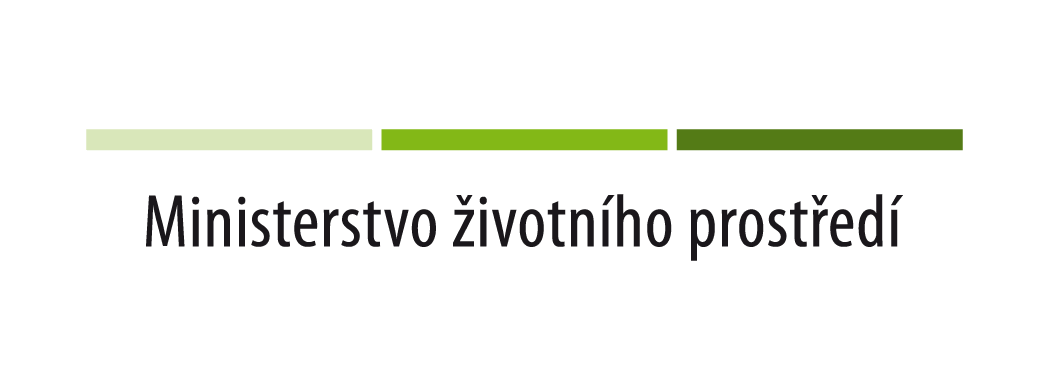 Kontakt: Michal Řepík, lektor environmentální výchovy, 777 749 344, michal.repik@cmelak.cz